Freedom of Information – FOI How to access Zoos Victoria documents under FOI?You can request access to documents held by Zoos Victoria by writing to the FOI Officer and including payment of the application fee.FOI OfficerPO Box 74PARKVILLE VIC 3052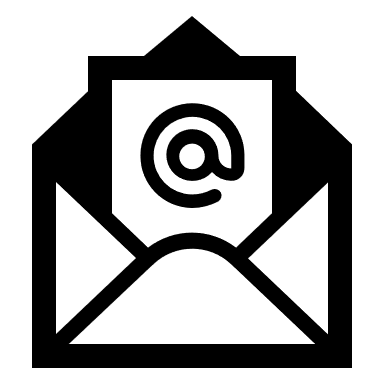 foi@zoo.org.auFREQUENTLY ASKED QUESTIONSHow do I pay the FOI application fee?Please refer to PAYMENT INSTRUCTIONS below.What are the fees?An application fee applies. Access charges may also be payable if the document pool is large, and the search for material time consuming.We will advise you if these charges are going to be more than $50 and ask you to pay a deposit if you want to continue with your request.Please refer to FOI REQUEST FEES below.What is a document?Documents include those held in files or records and may consist of electronic mail messages in either paper or electronic format.‘Document’ is broadly defined under the Freedom of Information Act and may include books, maps, plans, drawings, audio-visual media, photographs and documents that could be produced in discrete form by the use of a computer or other equipment (for example material stored in a database or spreadsheet).Which documents are exempt under the Freedom of Information Act?The Freedom of Information Act exempts some types of documents from access, including:documents containing information of a kind which is already available for public access (for example, publications)records created before 5 July 1978 other than documents which relate to the personal affairs of the applicantdocuments affecting the personal privacy of a third partyinternal working documents, including those documents that are a part of the deliberative processes involved in the functions of an agency, a minister or Governmentdocuments affecting legal proceedingsdocuments relating to trade secrets, or other matters of a business, commercial or financial naturedocuments containing material obtained in confidencedocuments where disclosure would be contrary to the public interest.How do I make a request?If you ask for documents on behalf of another person about their personal affairs, we may ask you for a signed authority from that person.If you ask for documents about your personal affairs, we may ask you to provide proof of your identity.You need to clearly describe the documents you require so that we can locate them. Avoid phrases like "all documents about…[ a topic]”.Please include a timeframe for your request.How do we respond?We aim to provide the cheapest and most accessible form of access to documents. We may refer you to the full range of information available in the public domain.If your request is not clear or is too general, we may ask you to amend it so that it is well-defined or describes specific documents or a particular timeframe. We will give you a decision about your request as soon as possible, but no later than 30 days after it is received or after it is clarified, or after a deposit is paid unless the time is extended due to the consultation being required.If we decide not to release some or all of the documents you want, we will give you reasons and tell you how to appeal.We may suggest that you send your application to another agency, or transfer your request as appropriate.Information CommissionerYou can request a review if you believe you have been unfairly denied access to documents. You may seek a review of Zoos Victoria’s decision with the Information Commissioner by writing within 28 days of receiving your decision letter to:Victorian Information Commissioner
Freedom of Information Reviews
PO Box 24274
Melbourne VIC 30011300 842 364
enquiries@ovic.vic.gov.auFor more information about this process, refer to the Victorian Information Commissioner website.Payment InstructionsElectronic Fund TransferPlease remit the application fee or access charge to Zoos Victoria’s account as follows:To ensure we can identify the payment, please follow the instructions below:The Reference must contain FOI <name and surname of requester>and <entity name*> (* if applicable); andPlease send an email to foi@zoo.org.au, notifying us of the payment.Note: You can abbreviate your name, surname, and entity to fit the reference field.If we can’t identify your payment, it will delay the processing of the FOI request.Cheque Or Money OrderCheque/Money Order should be made out to Zoos Victoria and posted to the below address. The payment should accompany the FOI Request.FOI OfficerZoos VictoriaPO BOX 74Parkville VIC 3052FOI Request FeesThese charges are set by the Freedom of Information (Access Charges) Regulations 2014.There are two costs associated with making an FOI request:application feeaccess chargesThe application fee is a fixed cost. The only exception is for people suffering hardship who can ask the agency to waive the application fee. Supporting evidence needs to be provided.Access charges relate to the costs incurred in granting access to the documents that you have requested. These costs may or may not apply depending on the nature of your request. All fees are exempt from GST. Application FeeApplication fee – $30.10  (non-refundable unless the fee is waived)Access ChargesSearch charges $22.55 per hour or part of an hour (1.5 fee units) Report production - The reasonable costs incurred by the agency in producing the report. Supervision charges (access by way of inspection) - $22.55 (1.5 fee units) – pro-rata to each per quarter hourPhotocopying charges 20c per black and white A4 pageProviding access in a form other than black and white A4 photocopying The reasonable costs incurred by the agency in providing the copy. Usually, the hourly rate of the officer undertaking the work.Charge for listening to or viewing a tape The reasonable costs incurred by the agency in making arrangements to listen to or view. (Supervision charges also apply). Usually, the hourly rate of the officer undertaking the work.Charge for making a written transcript out of tape The reasonable costs incurred by the agency in providing the written transcript. Usually, the hourly rate of the officer undertaking the work.BankANZBank AddressCollins Place Branch55 Collins StreetMelbourne VIC 3000Branch Code (BSB)013-030Account Number2785 20668Account NameZoos Victoria